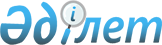 О внесении изменений и дополнений в решение Уалихановского районного маслихата от 30 декабря 2021 года № 11-14 с "Об утверждении бюджета Кулыкольского сельского округа Уалихановского района на 2022-2024 годы"Решение Уалихановского районного маслихата Северо-Казахстанской области от 13 сентября 2022 года № 11-22 c
      Уалихановский районный маслихат РЕШИЛ:
      1. Внести в решение Уалихановского районного маслихата "Об утверждении бюджета Кулыкольского сельского округа Уалихановского района на 2022-2024 годы" от 30 декабря 2021 года № 11-14 с следующие изменения и дополнения:
      пункт 1 изложить в новой редакции:
       "1. Утвердить бюджет Кулыкольского сельского округа Уалихановского района на 2022-2024 годы согласно приложениям 1, 2 и 3 к настоящему решению соответственно, в том числе на 2022 год в следующих объемах:
      1) доходы – 152 978 тысяч тенге:
      налоговые поступления – 1 100,1 тысяч тенге;
      неналоговые поступления – 200 тысяч тенге;
      поступления от продажи основного капитала – 183,9 тысяч тенге;
      поступления трансфертов – 151 494 тысяч тенге;
      2) затраты – 153 138,2 тысяч тенге;
      3) чистое бюджетное кредитование – 0 тысяч тенге:
      бюджетные кредиты – 0 тысяч тенге;
      погашение бюджетных кредитов – 0 тысяч тенге;
      4) сальдо по операциям с финансовыми активами – 0 тысяч тенге:
      приобретение финансовых активов – 0 тысяч тенге;
      поступления от продажи финансовых активов государства – 0 тысяч тенге;
      5) дефицит (профицит) бюджета – -160,2 тысяч тенге;
      6) финансирование дефицита (использование профицита) бюджета – 160,2 тысяч тенге:
      поступление займов – 0 тысяч тенге;
      погашение займов – 0 тысяч тенге;
      используемые остатки бюджетных средств – 160,2 тысяч тенге.";
      пункт 6 изложить в новой редакции:
       "6. Предусмотреть бюджетные субвенции, передаваемые из районного бюджета в сельский бюджет в сумме 20 639 тысяч тенге.";
      пункт 7 изложить в новой редакции:
       "7. Учесть в сельском бюджете на 2022 год целевые трансферты из республиканского бюджета в том числе:
      1) повышение заработной платы отдельных категорий гражданских служащих, работников организаций, содержащихся за счет средств государственного бюджета, работников казенных предприятий;
      2) установление доплат к должностному окладу за особые условия труда в организациях культуры и архивных учреждениях управленческому и основному персоналу государственных организаций культуры и архивных учреждений.";
      дополнить пунктом 7-1 следующего содержания:
       "7-1. Учесть в сельском бюджете целевые трансферты из областного бюджета в том числе:
      1) на средний ремонт улиц в селе Кулыколь;
      2) на капитальный ремонт клуба в селе Кулыколь";
      пункт 8 изложить в новой редакции:
       "8. Учесть в сельском бюджете на 2022 год целевые трансферты из районного бюджета, в том числе:
      1) на содержание аппарата;
      2) на освещение улиц;
      3) на содержание клуба;
      4) на обустройство спортивно-игровой площадки в селе Каратал.";
      пункт 8-1 изложить в новой редакции:
       "8-1. Предусмотреть в сельском бюджете расходы за счет свободных остатков бюджетных средств, сложившихся на начало финансового года в сумме 160,2 тысяч тенге, согласно приложению 4.";
      пункт 9 изложить в новой редакции:
       "9. Настоящее решение вводится в действие с 1 января 2022 года.";
      пункт 9-1 исключить;
      пункт 10 исключить;
      приложение 1 к указанному решению изложить в новой редакции согласно приложению к настоящему решению.
      2. Настоящее решение вводится в действие с 1 января 2022 года. Бюджет Кулыкольского сельского округа Уалихановского района на 2022 год
					© 2012. РГП на ПХВ «Институт законодательства и правовой информации Республики Казахстан» Министерства юстиции Республики Казахстан
				
      Cекретарь Уалихановского районного маслихата 

М. Абдулов
Приложение 1 к решениюУалихановского районного маслихатаот 13 сентября 2022 год № 11-22 сПриложение 1 к решениюУалихановского районного маслихатаот 30 декабря 2021 год № 11-14 с
Категория 
Категория 
Категория 
Наименование
Сумма, тысяч тенге
Класс 
Класс 
Наименование
Сумма, тысяч тенге
Подкласс
Наименование
Сумма, тысяч тенге
1
1
1
2
3
1) Доходы 
152 978
1
Налоговые поступления
1 100,1
04
Налоги на собственность
1 100
1
Налоги на имущество
100
4
Налог на транспортные средства
1 000
05
Внутренние налоги на товары, работы и услуги
0,1
3
Поступления за пользование природных и других ресурсов
0,1
2
Неналоговые поступления
200
01
Доходы от государственной собственности
200 
5
Доходы от аренды имущества, находящегося в государственной собственности
200
3
Поступления от продажи основного капитала
183,9
03
Продажа земли и нематериальных активов
183,9
1
Продажа земли
183,9
4
Поступления трансфертов
151 494
02
Трансферты из вышестоящих органов государственного управления
151 494
3
Трансферты из районного (города областного значения) бюджета
151 494
Функциональная группа
Функциональная группа
Функциональная группа
Наименование
Сумма, тысяч тенге
Администратор бюджетных программ
Администратор бюджетных программ
Наименование
Сумма, тысяч тенге
Программа
Наименование
Сумма, тысяч тенге
1
1
1
2
3
2) Затраты
153 138,2
01
Государственные услуги общего характера
75 738,7
124
Аппарат акима города районного значения, села, поселка, сельского округа
75 738,7
001
Услуги по обеспечению деятельности акима города районного значения, села, поселка, сельского округа
23 187,7
032
Капитальные расходы подведомственных государственных учреждений и организаций
52 551
07
Жилищно-коммунальное хозяйство
5 972,9
124
Аппарат акима города районного значения, села, поселка, сельского округа
5 972,9
008
Освещение улиц в населенных пунктах
5 772,9
011
Благоустройство и озеленение населенных пунктов
200
08
Культура, спорт, туризм и информационное пространство
11 751
124
Аппарат акима города районного значения, села, поселка, сельского округа
11 751
006
Поддержка культурно-досуговой работы на местном уровне
11 751
12
Транспорт и коммуникации
50 000
124
Аппарат акима города районного значения, села, поселка, сельского округа
50 000
013
Обеспечение функционирования автомобильных дорог в городах районного значения, селах, поселках, сельских округах
0
045
Капитальный и средний ремонт автомобильных дорог в городах районного значения, селах, поселках, сельских округах
50 000
13
Прочие 
9 673,3
124
Аппарат акима города районного значения, села, поселка, сельского округа
9 673,3
040
Реализация мероприятий для решения вопросов обустройства населенных пунктов в реализацию мер по содействию экономическому развитию регионов в рамках Государственной программы развития регионов до 2025 года
9 673,3
15
Трансферты
2,3
124
Аппарат акима города районного значения, села, поселка, сельского округа
2,3
048
Возврат неиспользованных (недоиспользованных) целевых трансфертов
2,3
3) Чистое бюджетное кредитование
0
Бюджетные кредиты
0
Категория 
Категория 
Категория 
Наименование
Сумма, тысяч тенге
Класс 
Класс 
Наименование
Сумма, тысяч тенге
Подкласс
Наименование
Сумма, тысяч тенге
5
Погашение бюджетных кредитов
0
01
Погашение бюджетных кредитов
0
1
Погашение бюджетных кредитов, выданных из государственного бюджета
0
4) Сальдо по операциям с финансовыми активами
0
Приобретение финансовых активов
0
Поступления от продажи финансовых активов государства
0
5) Дефицит (профицит) бюджета
-160,2
6) Финансирование дефицита (использование профицита) бюджета
160,2
7
Поступление займов
0
01
Внутренние государственные займы
0
2
Договоры займа
0
Функциональная группа
Функциональная группа
Функциональная группа
Наименование
Сумма, тысяч тенге
Администратор бюджетных программ
Администратор бюджетных программ
Наименование
Сумма, тысяч тенге
Программа
Наименование
Сумма, тысяч тенге
16
Погашение займов
0
Категория 
Категория 
Категория 
Наименование
Сумма, тысяч тенге
Класс 
Класс 
Наименование
Сумма, тысяч тенге
Подкласс
Наименование
Сумма, тысяч тенге
8
Используемые остатки бюджетных средств
160,2
01
Остатки бюджетных средств
160,2
1
Свободные остатки бюджетных средств
160,2